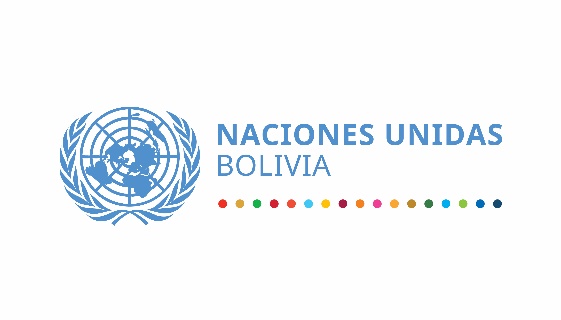 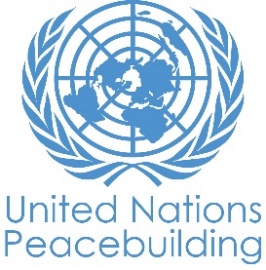 PBF PROJECT progress reportCOUNTRY: BOLIVIATYPE OF REPORT: finalperiod of report: July 2020 to july 2022NOTES FOR COMPLETING THE REPORT:Avoid acronyms and UN jargon, use general /common language.Report on what has been achieved in the reporting period, not what the project aims to do.Be as concrete as possible. Avoid theoretical, vague or conceptual discourse.Ensure the analysis and project progress assessment is gender and age sensitive.Please include any COVID-19 related considerations, adjustments and results and respond to section IV. PART 1: OVERALL PROJECT PROGRESSBriefly outline the status of the project in terms of implementation cycle, including whether preliminary/preparatory activities have been completed (i.e. contracting of partners, staff recruitment, etc.) (1500 character limit): Este proyecto se implementó como un elemento catalítico de la Iniciativa de consolidación de paz del Sistema de Naciones Unidas en Bolivia, la cual, surgió a raíz de la grave crisis política resultado de las elecciones del 20 de octubre de 2019 cuando llegó al país el Enviado Personal del Secretario General de la ONU, para respaldar a los actores nacionales en la búsqueda de una salida pacífica y democrática. La Iniciativa ha sido liderada por el Representante Personal  del Secretario General (2019-2020) y la Oficina de la Coordinadora Residente y fue implementada por el PNUD, ONU Mujeres y la misión del Alto Comisionado para los Derechos Humanos  con el acompañamiento del Departamento de Asuntos Políticos y Consolidación de la Paz. La Iniciativa responde a la solicitud del Estado Boliviano (ver  anexo 1) y se desarrolló por medio de tres componentes: i) la asistencia técnica para el apoyo a la realización de nuevas elecciones, ii) apoyo en la defensa y monitoreo de derechos humanos y, iii) procesos de diálogo y deliberación para la construcción de procesos de paz y atención a los escenarios de fractura social. El proyecto se implementó entre julio 2020 y diciembre 2021 y tuvo una extensió de 6 meses donde se hizo un ajuste al marco lógico en el que se añadió un pilar sobre cooperación con la Asamblea Legislativa Plurinacional (ver anexo 2). Esta extensión se requirió debido a las condiciones políticas y de salud pública, que limitaron el completo desarrollo de PBF en 18 meses e hicieron necesaria una extensión temporal para su total implementación y la adecuación de algunos resultados que se adaptara a la nueva realidad y a los desafíos del contexto.A pesar de que el proyecto generó condiciones para reinstalar la estabilidad política y democrática y facilitó mecanismos para gestionar constructivamente el conflicto y las fracturas existentes en el país, aun persisten tensiones sociales generadas por el conflicto de 2019, y una polarización discursiva entre los actores políticos y sociales. FOR PROJECTS WITHIN SIX MONTHS OF COMPLETION: summarize the main structural, institutional or societal level change the project has contributed to. This is not anecdotal evidence or a list of individual outputs, but a description of progress made toward the main purpose of the project. (1500 character limit): Los principales cambios estructurales, institucionales y sociales a los que contribuyó el proyecto fueron:Se fortalecieron las capacidades electorales del Estado, por medio de la asistencia técnica y asesoramiento brindados al Órgano Electoral Plurinacional (OEP), que se reflejaron en el buen desarrollo del proceso electoral nacional y subnacional de los años 2020 y 2021, que fue un hito central para la superación de la crisis política y el establecimiento de un clima de paz en Bolivia. Se logró mitigar la polarización en el contexto pre electoral impactado por la pandemia COVID-19 lo cual permitió que las elecciones fueran democráticas, pacíficas y que tuvieran una alta participación electoral (88 por ciento), considerada como la segunda más alta en la historia del país. Se fortalecieron las capacidades nacionales sobre estándares internacionales de DDHH y se promovieron investigaciones independientes y transparentes de violaciones de DDHH con perspectiva de género, documentando y dando seguimiento a casos emblemáticos 2019-2020 (Senkata y Sacaba) y promoviendo el derecho de las víctimas a la verdad la justicia, la reparación y las medidas de no repetición.Se generaron las condiciones y mecanismos para gestionar constructivamente el conflicto y las fracturas existentes en el país por medio del diálogo nacional plural e inclusivo. En 2020 se impulsaron las Conversaciones para el futuro de Bolivia; se llevaron a cabo 3 espacios virtuales y, posteriormente con la Coordinadora de la Mujer, una serie de 18 espacios de diálogo y debate. Se definieron prioridades en el marco de la Agenda 2030 y el Vivir Bien, y los resultados fueron presentados a la Vicepresidencia del Estado, con quien se tomó la decisión de comenzar a implementar un Programa de Reencuentro con distintas iniciativas: la iniciativa “Hermanamiento de Universidades”; diálogos digitales “Bolivia Conversa”; una mesa redonda multipartidista junto con las fundaciones alemanas Konrad Adenauer y Friedrich Ebert con participantes de las tres fuerzas políticas con representación en la Asamblea Legislativa Plurinacional; y en 2022, se construyó y validó una Agenda Nacional de Paz y Reencuentro con organizaciones de mujeres y jóvenes que se acompañó con un espacio de intercambio de saberes entre constructoras de paz de alcance internacional.PART II: RESULT PROGRESS BY PROJECT OUTCOME Describe overall progress under each Outcome made during the reporting period (for June reports: January-June; for November reports: January-November; for final reports: full project duration). Do not list individual activities. If the project is starting to make/has made a difference at the outcome level, provide specific evidence for the progress (quantitative and qualitative) and explain how it impacts the broader political and peacebuilding context. “On track” refers to the timely completion of outputs as indicated in the workplan. “On track with peacebuilding results” refers to higher-level changes in the conflict or peace factors that the project is meant to contribute to. These effects are more likely in mature projects than in newer ones. If your project has more than four outcomes, contact PBSO for template modification.Outcome 1:   Sectores encontrados de la ciudadanía participan en la prevención y superación de conflictos, identifican intereses comunes, cooperan en la realización de objetivos compartidos y contribuyen a definir una agenda de políticas públicas propicias para la consolidación de la paz y un desarrollo sostenible.    Rate the current status of the outcome progress: FinalizadoProgress summary: (3000 character limit)Se lograron concertar espacios de encuentro a pesar de las dificultades del contexto polarizado por la crisis política y la percepción ciudana que en las encuestas demostraba su temor de que habría otra crisis en el contexto de los dos procesos electorales que se realizaron. Más de 13,700 personas entre representantes de partidos políticos, organizaciones de la sociedad civil, pueblos indígenas, medios de comunicación, y otros, participaron en +300 espacios de diálogo y comunicación en una variedad de formatos –mesas multipartidarias, conversatorios, webinars, coloquios, foros electorales– con el fin de fortalecer la democracia intercultural y paritaria, además de la gestión constructiva de los conflictos político-territoriales hacia la celebración pacífica de las elecciones e incetivando altamente la participación de mujeres y jóvenes.Se creó una mesa multipartidaria, la única en su tipo, con la participación de representantes de las fuerzas políticas con presencia en la Asamblea Legislativa. Estas mesas son un espacio seguro y protegido de la exposición mediática, en el que se intercambian ideas sobre los temas que deben formar parte de la agenda legislativa en el corto y mediano plazo. La mesa tiene reuniones regulares. Se creó un Programa para el Reencuentro Nacional conjuntamente con la Vicepresidencia, sobre la base de las necesidades de la población expresadas en un diagnóstico participativo que se elaboró en base a los resultados de 3 mesas territoriales multiactor, en las que se identificaron los desafíos para la articulación intergubernativa y con los insumos de  mesas temáticas (salud, economía, educación, medio ambiente y justicia), en las que se identificó la viabilidad política y social de diálogos políticos sectoriales (Ver Anexo 3). Los resultados fueron presentados al Estado que, junto a la ONU, definió avanzar en la implementación del Programa de Reencuentro con las siguientes iniciativas: el “Hermanamiento de Universidades” que conectó a estudiantes de tres universidades de regiones del país que estuvieron en el centro del conflicto de 2019 (una privada, de Santa Cruz, una pública, de El Alto y una universidad indígena, con sede en el Chapare); Tres Diálogos Digitales “Bolivia Conversa” apoyados en inteligencia artificial cedida por el Innovación Cell de DPPA, con hasta 1000 participantes; y 4 espacios artísticos y lúdicos de reencuentro con la ciudadanía).Se logró  construir una Agenda Nacional de Paz y Reencuentro desde las Mujeres y las Juventudes de Bolivia, y se generaron 49 Agendas Comunitarias por la Paz y el Reencuentro, lideradas por Brigadistas de comunidades rurales e indígenas que fueron formadas por ONU-Mujeres. Estas agendas fueron elaboradas participativamente en encuentros multisectoriales e integraron las necesidades y demandas de los diversos grupos de población.Estos diálogos permitieron relevar la necesidad de la existencia de espacios track 2 que son inexistentes en Bolivia donde el espacio cívico es muy restringido y se garantizó una participación más inclusiva con libertad para la gestión de asuntos públicos.Se lograron espacios dialógicos para temas relativos a la reforma de la justicia que permitieron establecer una agenda mínima para la reforma y abrir espacios para el debate de los temas clave.Indicate any additional analysis on how Gender Equality and Women’s Empowerment and/or Youth Inclusion and Responsiveness has been ensured under this Outcome: (1000 character limit)ONU Mujeres garantizó que el enfoque de género estuviera presente desde el diseño de las acciones que se realizaron. Se establecieron alianzas con instituciones gubernamentales para prevenir el recrudecimiento de la violencia de género, contribuyendo al fortalecimiento de la democracia paritaria. También se generaron condiciones para la identificación y prevención de conflictos con las organizaciones de mujeres, asegurando la participación efectiva de la diversidad de mujeres.Se incorporaron las necesidades y prioridades de las mujeres y jóvenes en los procesos de diálogo y consulta, visibilizado sus demandas y fortaleciendo sus capacidades y conocimientos para la resolución de conflictos, definiendo los lineamientos para una Agenda de Paz y Seguridad; se lideró la construcción de una Agenda Nacional de Paz y Reencuentro, en la cual se establecen las áreas, acciones y actores para la consolidación de la paz y el ejercicio de los derechos humanos en Bolivia. Asimismo, se definió una ruta hacia el Plan de Acción Mujeres, Paz y Seguridad con el fin de que se lo considere e implementen desde los niveles estatales. Se fortalecieron las capacidades de 45 mujeres asambleístas y 25 organizaciones de la Sociedad Civil a través de dos cursos formativos para incrementar sus conocimientos y capacidades en Cultura de Paz, conflictos, derechos humanos, y en gestión pública, promoviendo su participación sustantiva en los procesos de paz y diálogo. Estas actividades permitieron robustecer los conocimientos de autoridades vinculadas al ámbito legislativo boliviano y miembros de organizaciones de la sociedad civil potenciando su participación en diálogos sociales con herramientas de construcción de paz, prevención de conflictos y mediación, en el marco de la Agenda de Mujeres, Paz y Seguridad.Outcome 2:  Conflictos vinculados al proceso electoral son prevenidos, manejados de manera pacífica y canalizados a las autoridades competentes      Rate the current status of the outcome progress: Finalizado Progress summary: (3000 character limit)Se acompañaron los esfuerzos en busca de una solución pacífica a la crisis política a través del Enviado Personal del Secretario General, Jean Arnault, quien con el apoyo de DPPA, arribó a Bolivia el 14 de noviembre de 2019 y se sumó al grupo de facilitación iniciado por la Conferencia Episcopal Boliviana (CEB), la Delegación de la Unión Europea y la Embajada de España en Bolivia. Se realizaron acciones de apoyo y asistencia técnica que contribuyeron a encauzar la crisis política y “blindar” el proceso electoral. Se contó con la asistencia electoral de más de 30 expertos internacionales y nacionales desplegados en los nueve departamentos, generando confianza en los actores sociales para reconocer la integridad del proceso y alcanzar una alta participación electoral (88 por ciento).Durante las semanas que siguieron a las elecciones de 20 de octubre del 2019, se monitoreó y documentó la tendencia hacia el uso de un discurso violento e incendiario de funcionarios e individuos particulares, así como actos de discriminación y violencia con una connotación racista en contra de personas indígenas, incluyendo mujeres.  Esta información se reflejó en el informe de OACNUDH publicado en agosto de 2020 en el que se hicieron recomendaciones al Estado.Se generaron diálogos electorales como nueva práctica de gestión política durante los comicios, los cuales contribuyeron de manera sustantiva a crear un entorno de prevención de la conflictividad y más proclive a una convivencia democrática y pacífica. Los diálogos fueron una parte indispensable del proceso de “electoralización” y pacificación del país, ya que no sólo se requería de la asistencia técnica en la mejora de los procesos y operaciones electorales para generar mayor idoneidad y credibilidad técnica del Órgano Electoral Plurinacional (OEP), sino también era imprescindible restablecer los lazos de confianza e interacción política e institucional de la entidad estatal con los actores estratégicos (partidos políticos y organizaciones sociales) y, la ciudadanía. Para este propósito se efectuaron más de 350 diálogos electorales a nivel nacional y territorial en los que se contó con la participación de alrededor de 13,700 personas. Estos diálogos permitieron: i) establecer redes de interacción plurales en las que se intercambió conocimientos e información; ii) intercambiar buenas prácticas y conocimientos en materia de gestión democrática de las disputas y conflictos político-electorales; iii) institucionalizar diálogos durante la organización de los procesos electorales; y iv) una nueva forma de gestionar las elecciones de la OEP, a través de la promoción de procesos de diálogo y deliberación democrática. Esto contribuyó sustancialmente a mejorar la credibilidad, transparencia y aceptación de resultados electorales así como mejorar la confianza en el OEP y las elecciones. Los encuentros de diálogo democrático intra e inter partidarios de candidatas mujeres jóvenes y de pueblos indígenas generaron acuerdos para impulsar y promover los derechos de las mujeres jóvenes y pueblos indígenas. Para ello se asistió al Servicio Intercultural de Fortalecimiento Democrático (SIFDE) y se realizaron alianzas con cooperantes, ONG, fundaciones, universidades y otras alianzas para realizar los encuentros multisectoriales.Se contribuyó a lograr la paridad de género en el proceso electoral y para ello se desarrollaron capacitaciones para mejorar la atención, seguimiento y tratamiento de denuncias de acoso y violencia política, así como de sensibilización y comunicación (con lenguaje no sexista) de procesos democrático-electorales con perspectiva de género con personal del Servicio Intercultural de Fortalecimiento Democrático (SIFDE) y con mujeres observadoras electorales pertenecientes a la Confederación Nacional de Mujeres Indígenas de Bolivia fueron capacitadas en democracia intercultural y paritaria. Indicate any additional analysis on how Gender Equality and Women’s Empowerment and/or Youth Inclusion and Responsiveness has been ensured under this Outcome: (1000 character limit)La igualdad de género es una parte integral de las actividades y resultados buscados por el proyecto. La alianza estratégica entre la Iniciativa y el área de género del TSE generó una sinergia clave para abordar el desafío de la equidad de género en las elecciones subnacionales de 2021. Se diseñaron y ejecutaron dos áreas de intervención:El ejercicio de los derechos políticos de las mujeres en el proceso electoral 2021 promovido a través de diálogos políticos con perspectiva de género tuvo la finalidad de visibilizar el liderazgo de las mujeres candidatas y sus propuestas programáticas. Se realizaron 9 diálogos con asambleístas para fortalecer su participación efectiva e informada. A partir de proyectos complementarios, se fortaleció el área de género del TSE para prevenir el acoso y la violencia política (AVP) contra las mujeres, con procesos de información sobre la normativa de acoso y violencia y con campañas de sensibilización con organizaciones políticas. De esta forma, en el marco del Proyecto de apoyo al ejercicio efectivo de los derechos políticos de las mujeres en el proceso electoral (2020 – 2021) se puso a disposición una línea telefónica para recibir denuncias de AVP y así actuar de forma oportuna. En cuanto a la participación de los jóvenes, se apoyó la realización de la primera “Olimpiada del Conocimiento Democrático 2021”, contribuyendo a sensibilizar a la ciudadanía sobre el ejercicio de los derechos políticos. Se desarrollaron contenidos para mujeres candidatas, como la Guía para la incorporación de lenguaje no sexista en las publicaciones del  OEP, la Guía de Mujeres Libres en Política para combatir el acoso y la violencia digital además de material sobre la Ley N° 807 para garantizar el ejercicio del derecho al voto de las Población LGTBQ+ . Se produjeron y difundieron materiales de comunicación radial de promoción de candidatas; para la promoción de la regulación contra el acoso y violencia, la promoción del voto de la población LGTBIQ+ y microprogramas sobre el rol de la juventud en la democracia plural. Outcome 3: El ejercicio de los derechos humanos, con especial atención a los civiles y políticos, es monitoreado efectivamente por actores locales e internacionales, y las elecciones se desarrollan libres de violencia, con especial atención a la violencia contra mujeres candidatas y votantes.   Rate the current status of the outcome progress: FinalizadoProgress summary: (3000 character limit)En el marco de la Iniciativa, fue posible que la oficina del Alto Comisionado de los Derechos Humanos vuelva a tener presencia en Bolivia a través de una misión técnica para monitorear las violaciones de DDHH provocadas por la crisis política de 2019.Se llevó a cabo un despliegue de monitores de DDHH como medida de prevención, de fortalecimiento de capacidades y de documentación de violaciones a través del programa de UNV´s nacionales con presencia en los territorios (fundamentalmente Santa Cruz, Beni, Chuquisaca, Potosí, La Paz y Cochabamba).Se elaboró el informe de OACNUDH de agosto de 2020 sobre la situación de los derechos humanos tras las elecciones generales de octubre 2019 en Bolivia. (https://www.ohchr.org/sites/default/files/Documents/Countries/BO/OACNUDH-Informe-Bolivia-SP.pdf).Se brindó acompañamiento a instituciones estatales a través de la Fiscalía General del Estado para promover investigaciones independientes y transparentes de las violaciones de los DDHH, y se han venido observando actos de persecución judicial, uso indebido de la acción penal y violación de la independencia judicial, entre otros. Se compiló una revisión de casos emblemáticos de posible persecución judicial a mujeres y el análisis de una serie de expedientes basados ​​en estándares internacionales sobre debido proceso, identificando patrones, emitiendo recomendaciones clave y ofreciendo asistencia y asesoramiento. La misión identificó algunos patrones, conclusiones y recomendaciones que fueron compartidas con las autoridades pertinentes. Se facilitó las evaluaciones del cumplimiento de las obligaciones internacionales de DDHH a través del trabajo coordinado con los siguientes mecanismos del sistema universal: Comité de Derechos Económicos, Sociales y Culturales (Nov 2021); Comité contra la Tortura (CAT) - Dic 2021; Comité de Derechos Humanos (Pacto Internacional de Derechos Civiles y Políticos) - Junio 2022; CEDAW (Julio 2022); Comité de Trabajadores Migrantes (octubre 2022); Comité de Derecho de la Niñez - postergado a enero 2023; Visita Relator Especial sobre la Independencia de magistrados y abogados - Visita oficial Febrero 2022 - Informe Junio 2022; y de la OEA a través del Informe sobre los hechos de violencia y vulneración de los derechos humanos ocurridos entre el 1 de septiembre y el 31 de diciembre de 2019 del grupo interdisciplinario de expertos independientes (GIEI).También se llevó a cabo un programa de subvenciones para proporcionar a las organizaciones de la sociedad civil las herramientas técnicas para el trabajo de monitoreo con especial énfasis en los derechos civiles y políticos y las libertades fundamentales en el contexto del proceso electoral. Se brindó ayuda a las organizaciones para preparar propuestas de subvenciones, y se lanzó una convocatoria abierta seleccionándose 4 organizaciones como beneficiarias. Todas ellas con enfoque de defensa de derechos de población LGBTI y mujeres en participación política. Las Organización de la Sociedad Civil y las instituciones públicas aumentaron sus capacidades para participar en los mecanismos internacionales de protección de derechos humanos.  La voz de las organizaciones defensoras de DDHH pudo ser escuchada a través de la labor de los mecanismos de protección de DDHH.  En el marco del Comité nacional contra el racismo y toda forma de discriminación  se apoyó la gestión y la planificación de un plan sectorial de cinco años con enfoque de DDHH y de género.La misión de OACNUDH contribuyó a construir un conjunto de garantías de no repetición, mediante la promoción y asistencia de reformas estructurales, así como a través de un despliegue preventivo continuo en las localidades propensas a conflictos en todo el país. Frente a ello, la RMR de octubre 2021, recomendó la presencia sostenida de la misión técnica de OACNUDH en Bolivia, para que pueda continuar brindando asistencia técnica y contribuir a los esfuerzos de prevención, incluida una presencia más robusta en territorios que permita la recolección de evidencia para una mejor asistencia técnica en el marco del llamamiento a la acción en favor de los derechos humanos del Secretario General en 2020 (La aspiración más elevada).Indicate any additional analysis on how Gender Equality and Women’s Empowerment and/or Youth Inclusion and Responsiveness has been ensured under this Outcome: (1000 character limit)Se generó un Sistema de Alerta Temprana para dar seguimiento a los casos de vulneración de derechos políticos de las mujeres; se conformó y capacitó una red de mujeres influyentes y defensoras de los derechos humanos para que ejercieran como voceras y mediadoras ante posibles situaciones de crisis y violencia en estrecha coordinación con organizaciones de mujeres, feministas y de derechos humanos; se generó un mecanismo de observación sobre discursos y mensajes contrarios a los derechos políticos de las mujeres, expresiones discriminatorias hacia candidatas, propuestas contrarias al principio de laicidad, machistas, sexistas, etc.; se conformó un equipo especializado, compuesto por organizaciones de sociedad civil y especialista de  ONU Mujeres que analizó la información para definir estrategias de respuestas que incluyeron denuncias públicas por parte del grupo de mujeres defensoras de derechos humanos, derivaciones y denuncias formales ante las instancias pertinentes.Se logró sensibilizar y fortalecer las capacidades de alrededor de 2000 mujeres a través de la impartición de más de 70 talleres, en los que generaron sinergias con las instituciones locales. Se desarrolló una agenda de promoción de igualdad de género y la erradicación de la violencia contra las mujeres dentro de las instituciones de seguridad. Se hizo una Autoevaluación de Género, que proporcionó un diagnóstico en relación con la participación equitativa en materia de género en la Policía. Con base en esta autoevaluación, se desarrollaron dos Planes de Acción, uno para la Unidad de Género de la Policía Bolivia, con el objetivo de transversalizar el enfoque de género al interior de la institución; y otro para la Fuerza Especial de Lucha Contra Violencia (FELCV) para responder a las necesidades de las mujeres y niñas, incluyendo la violencia de género.Outcome 4: La gestión, monitoreo y evaluación, asesoría (política, económica y social) y las acciones comunicacionales del Proyecto garantizan la implementación del Proyecto en tiempo y forma.       Rate the current status of the outcome progress: FinalizadoProgress summary: (3000 character limit)Se logró consolidar una serie de capacidades institucionales a través de la creación de una Unidad de Análisis Estratégico coordinada por la OCR . Por medio de la Unidad, se realizaron cinco rondas de encuestas de opinión, y se recopilaron evidencias para el análisis del contexto y la construcción de escenarios sociopolíticos prospectivos. El equipo de análisis está integrado por profesionales de las diferentes Agencias del sistema y funcionarios de la OCR. Los diferentes productos elaborados por la unidad han proporcionado al UNCT información y análisis de primera mano para la toma de decisiones, tanto a nivel estratégico como en las relaciones políticas con el gobierno, así como en la definición de las áreas de intervención sectorial e intersectorial de cada uno de ellos. Es importante destacar que durante toda la implementación del Proyecto y bajo el liderazgo de la OCR, las Agencias participantes, a nivel de Representación y de oficiales programáticos, condujeron reuniones periódicas, semanales o quincenales, para intercambiar avances, identificar sinergias y sobre todo, construir un espacio analítico/estratégico en cual contribuyó a generar posiciones comunes y abordajes unificados en los distintos ámbitos del Proyecto. Esta buena práctica permitió también una vinculación y comunicación constante con las divisiones de la Sede involucradas.Se implementó una estrategia de comunicación para la promoción de un clima de paz y respeto a los derechos humanos y la participación política de las mujeres sin violencia a través de medios tradicionales y digitales, así como el monitoreo de medios. A través de la vocería de la Coordinadora Residente de la ONU, se promocionaron las acciones y los mensajes clave de la Iniciativa para la Consolidación de la Paz en los principales medios de comunicación del país. Así mismo, ONU Mujeres implemento una estrategia de comunicación “Construyendo paz con igualdad” con el cual se desarrollaron una serie de historias de vida de mujeres candidatas y líderes indígenas que enfrentan diariamente barreras de género en la participación política, además de otros productos comunicacionales de sensibilización con enfoque de género. En coordinación con la sede, se implementó una estrategia de vocería para  promover  declaraciones del Secretario General de la ONU y/o su vocero en momentos clave de  la situación política en Bolivia, en de apoyo a las acciones de la Iniciativa y a los principios de democracia, paz y derechos humanos. Se diseminó una serie de cuatro reportajes multimedia, uno por componente de la Iniciativa, más un prólogo con el propósito de generar conocimiento y documentar las experiencias y buenas prácticas de la Iniciativa de la ONU: 1. Reportaje una iniciativa para la consolidación de paz en Bolivia (https://onubolivia.exposure.co/una-iniciativa-para-la-consolidacion-de-paz-en-bolivia); 2. Reportaje Eleciones para consolidar la paz en Bolivia (https://onubolivia.exposure.co/elecciones-para-consolidar-la-paz-en-bolivia); 3. Reportaje Acompañando los esfuerzos de diálogo (https://onubolivia.exposure.co/acompanando-los-esfuerzos-de-dialogo); 4. Reportaje Monitoreo de derechos humanos e igualdad de género en Bolivia (https://onubolivia.exposure.co/monitoreo-de-derechos-humanos-e-igualdad-de-genero-en-bolivia). Los reportajes multimedia incluyen fotografías, videos, podcasts, aportes y reflexiones sobre los desafíos de las elecciones, la paz, el diálogo, los derechos humanos y la igualdad de género.Adicionalmente, se logró conformar una red de trabajo con periodistas y medios de comunicación, por medio de una “Plataforma de Periodistas por la paz y la acción sensible al conflicto” [1], suscrita en la ciudad de Tiquipaya-Cochabamba, el 15 de mayo de 2022, a la que se adhirieron más de 60 periodistas, medios de comunicación y miembros de las asociaciones de la prensa nacional.Indicate any additional analysis on how Gender Equality and Women’s Empowerment and/or Youth Inclusion and Responsiveness has been ensured under this Outcome: (1000 character limit)En el marco del proceso electoral subnacional, ONU Mujeres y PNUD organizaron una serie de webinars con mujeres candidatas y jóvenes para discutir temas de política pública y planes de gobierno. Estos hechos fueron ampliamente difundidos a través de las redes sociales del Tribunal Supremo Electoral, Tribunales Electorales Departamentales y el Sistema de Naciones Unidas en Bolivia. Para promover una cultura de paz y solidaridad, ONU Bolivia brindó un espacio de trabajo en equipo y diálogo a través de talleres donde jóvenes artistas de La Paz y El Alto trabajaron en el concepto y la realización de un mural entregado en el 76 aniversario de las Naciones Unidas. A la presentación del mural asistieron el Secretario General de la Vicepresidencia del Estado Plurinacional de Bolivia, los alcaldes de La Paz y El Alto, la Coordinadora Residente de la ONU y el cuerpo diplomático y los medios de comunicación, que retransmitieron en directo el evento. Se grabó el proceso de pintura mural para producir un video, desde la conceptualización en talleres con jóvenes hasta la presentación.INDICATOR BASED PERFORMANCE ASSESSMENTUsing the Project Results Framework as per the approved project document or any amendments- provide an update on the achievement of key indicators at the outcome level.El reporte respecto a las metas alcanzadas, los resultados y los medios de verificación en función a los indicadores establecidos, fueron sistematizados y centralizados en la siguiente Plataforma digital:https://pnud-paz.herokuapp.com/dashboardLas credenciales de acceso son las siguientes:Usuario: ana.tager@un.orgClave: anatagerPART III: CROSS-CUTTING ISSUES Please indicate any significant project-related events anticipated in the next six months, i.e. national dialogues, youth congresses, film screenings, etc.  (1000 character limit): Se PART IV: COVID-19Please respond to these questions if the project underwent any monetary or non-monetary adjustments due to the COVID-19 pandemic. PLEASE NOTE THAT THIS SECTION IS OPTIONALMonetary adjustments: Please indicate the total amount in USD of adjustments due to COVID-19:$     Non-monetary adjustments: Please indicate any adjustments to the project which did not have any financial implications:Please select all categories which describe the adjustments made to the project (and include details in general sections of this report):X Reinforce crisis management capacities and communications☐ Ensure inclusive and equitable response and recovery☐ Strengthen inter-community social cohesion and border management☐ Counter hate speech and stigmatization and address trauma☐ Support the SG’s call for a global ceasefire☐ Other (please describe):      If relevant, please share a COVID-19 success story of this project (i.e. how adjustments of this project made a difference and contributed to a positive response to the pandemic/prevented tensions or violence related to the pandemic etc.)El proceso electoral de Bolivia en 2020 fue uno de los primeros en la región que se realizó en el marco de la pandemia por Covid 19. Muchos de los diálogos electorales se tuvieron que hacer de manera virtual y se hizo un gran esfuerzo para poder organizar y realizar las elecciones generales a pesar de los desafíos de la pandemia.  Se tuvieron que adaptar la capacitaciones, materiales e información y se trabajo de manera coordinada con la OPS para establecer guías sanitarias También se logró adaptar la metodología de diálogo que había sido definida para recoger las diversas visiones de la sociedad y generar acercamiento entre actores confrontados a raíz de la crisis política que vivió el país.  Este proceso se adaptó para que pudiera realizarse a pesar de la pandemia  utilizando plataformas virtuales de encuentro que permitieron recoger las distintas perspectivas sociales y generar espacios de distención entre los participantes. Para ello se realizaron diálogos virtuales utilizando la plataforma de diálogo digital del Innovation Cell de DPPA en los cuales participaron cerca de 1,500 personas y se creó un sitio web en el que se presentan los resultados; se desarrollaron 3 reportes (uno por diálogo) y se hicieron 3 encuestas a nivel nacional (600 personas c/u) para validar los resultados del diálogo digital.Project Title: “APOYANDO EL DIÁLOGO Y LOS DERECHOS HUMANOS PARA LA CONSTRUCCIÓN DE PAZ EN BOLIVIA”Project Number from MPTF-O Gateway: PBF/IRF-366 – Project ID: 00122936Project Title: “APOYANDO EL DIÁLOGO Y LOS DERECHOS HUMANOS PARA LA CONSTRUCCIÓN DE PAZ EN BOLIVIA”Project Number from MPTF-O Gateway: PBF/IRF-366 – Project ID: 00122936If funding is disbursed into a national or regional trust fund: 		Country Trust Fund 		Regional Trust Fund Name of Recipient Fund: IRFType and name of recipient organizations: UNDP (Convening Agency)UN WOMENOHCHRDate of first transfer: 16/JUL/2020Project end date: 14/JUL/2022 (Considering the extension)Is the current project end date within 6 months? Date of first transfer: 16/JUL/2020Project end date: 14/JUL/2022 (Considering the extension)Is the current project end date within 6 months? Check if the project falls under one or more PBF priority windows: Gender promotion initiative Youth promotion initiative Transition from UN or regional peacekeeping or special political missions Cross-border or regional projectCheck if the project falls under one or more PBF priority windows: Gender promotion initiative Youth promotion initiative Transition from UN or regional peacekeeping or special political missions Cross-border or regional projectTotal PBF approved project budget (by recipient organization): Approximate implementation rate as percentage of total project budget: 99,83% *ATTACH PROJECT EXCEL BUDGET SHOWING CURRENT APPROXIMATE EXPENDITURE*Gender-responsive Budgeting:Indicate dollar amount from the project document to be allocated to activities focussed on gender equality or women’s empowerment: 1,131,628Total PBF approved project budget (by recipient organization): Approximate implementation rate as percentage of total project budget: 99,83% *ATTACH PROJECT EXCEL BUDGET SHOWING CURRENT APPROXIMATE EXPENDITURE*Gender-responsive Budgeting:Indicate dollar amount from the project document to be allocated to activities focussed on gender equality or women’s empowerment: 1,131,628Project Gender Marker: HighProject Risk Marker: HighProject PBF focus area: Special Political Mission-Peace/GenderProject Gender Marker: HighProject Risk Marker: HighProject PBF focus area: Special Political Mission-Peace/GenderReport preparation:Project report prepared by: UNDP-OHCHR-UN WOMEN (RCO Coordination)Project report approved by: RCO/UNDPDid PBF Secretariat review the report: Report preparation:Project report prepared by: UNDP-OHCHR-UN WOMEN (RCO Coordination)Project report approved by: RCO/UNDPDid PBF Secretariat review the report: OutcomesOutputsOutcome 1:Sectores encontrados de la ciudadanía participan en la prevención y superación de conflictos, identifican intereses comunes, cooperan en la realización de objetivos compartidos y contribuyen a definir una agenda de políticas públicas propicias para la consolidación de la paz y un desarrollo sostenible. Outcome 1:Sectores encontrados de la ciudadanía participan en la prevención y superación de conflictos, identifican intereses comunes, cooperan en la realización de objetivos compartidos y contribuyen a definir una agenda de políticas públicas propicias para la consolidación de la paz y un desarrollo sostenible. Output 1.1 Espacios de diálogo sectorial y ciudadano para la superación de conflictos e identificación de intereses comunes, generan un diagnóstico para el reencuentro nacional.Outcome 1:Sectores encontrados de la ciudadanía participan en la prevención y superación de conflictos, identifican intereses comunes, cooperan en la realización de objetivos compartidos y contribuyen a definir una agenda de políticas públicas propicias para la consolidación de la paz y un desarrollo sostenible. Output 1.2Necesidades y demandas de los grupos de mujeres son integradas a las Conversaciones para el Futuro de Bolivia, a través de actoras cave en la prevención de posibles conflictos y la reconstrucción del tejido social y consolidación de la paz. Outcome 1:Sectores encontrados de la ciudadanía participan en la prevención y superación de conflictos, identifican intereses comunes, cooperan en la realización de objetivos compartidos y contribuyen a definir una agenda de políticas públicas propicias para la consolidación de la paz y un desarrollo sostenible. OUTPUT 1.3Se promueve la cohesión social y la paz a través de diálogos y mecanismos de fomento de la confianza entre actores públicos y de la sociedad civil. Outcome 1:Sectores encontrados de la ciudadanía participan en la prevención y superación de conflictos, identifican intereses comunes, cooperan en la realización de objetivos compartidos y contribuyen a definir una agenda de políticas públicas propicias para la consolidación de la paz y un desarrollo sostenible. OUTPUT 1.4Promotores para la construcción de paz y los derechos humanos y monitoreo de conflictos fortalecen la cohesión social.Outcome 2:Conflictos vinculados al proceso electoral son prevenidos, manejados de manera pacífica y canalizados a las autoridades competentesOutcome 2:Conflictos vinculados al proceso electoral son prevenidos, manejados de manera pacífica y canalizados a las autoridades competentesOutput 2.1 Mesas de diálogo entre el TSE/TED y las organizaciones políticas a nivel nacional y departamental realizadasOutcome 2:Conflictos vinculados al proceso electoral son prevenidos, manejados de manera pacífica y canalizados a las autoridades competentesOutput 2.2Mesas de dialogo del OEP con Organizaciones de Sociedad Civil, priorizando zonas sensibles al conflicto (El Alto, La Paz, Sacaba/Chapare, Cochabamba, Yapacaní, Santa Cruz, Potosí, Sucre.)  realizadas. Outcome 2:Conflictos vinculados al proceso electoral son prevenidos, manejados de manera pacífica y canalizados a las autoridades competentesOutput 2.3 Encuentros de diálogo democrático intra e inter partidarios de candidatas mujeres, jóvenes y de pueblos indígenas que generen acuerdos para impulsar y promover los derechos de las mujeres, jóvenes y pueblos indígenas.Outcome 3:  El ejercicio de los derechos humanos, con especial atención a los civiles y políticos, es monitoreado efectivamente por actores locales e internacionales, y las elecciones se desarrollan libres de violencia, con especial atención a la violencia contra mujeres candidatas y votantes.Outcome 3:  El ejercicio de los derechos humanos, con especial atención a los civiles y políticos, es monitoreado efectivamente por actores locales e internacionales, y las elecciones se desarrollan libres de violencia, con especial atención a la violencia contra mujeres candidatas y votantes.Output 3.1.	La situación de los derechos humanos y las probables violaciones de los derechos civiles y políticos son monitoreadas y se cuenta con información fiable sobre la mismaOutcome 3:  El ejercicio de los derechos humanos, con especial atención a los civiles y políticos, es monitoreado efectivamente por actores locales e internacionales, y las elecciones se desarrollan libres de violencia, con especial atención a la violencia contra mujeres candidatas y votantes.Output 3.2. Las Organización de la Sociedad Civil y las instituciones públicas son fortalecidas en cuanto a la observación, monitoreo y a la promoción de derechos humanos, las garantías del debido proceso y la rendición de cuentas en el contexto electoral.    Outcome 3:  El ejercicio de los derechos humanos, con especial atención a los civiles y políticos, es monitoreado efectivamente por actores locales e internacionales, y las elecciones se desarrollan libres de violencia, con especial atención a la violencia contra mujeres candidatas y votantes.Output 3.3.La aplicación del principio de no discriminación es efectivamente monitoreada por medio del seguimiento de casos de violaciones de derechos humanos con énfasis en género y pueblos indígenas. Outcome 3:  El ejercicio de los derechos humanos, con especial atención a los civiles y políticos, es monitoreado efectivamente por actores locales e internacionales, y las elecciones se desarrollan libres de violencia, con especial atención a la violencia contra mujeres candidatas y votantes.Output 3.4.Sistema de alerta temprana de los casos de vulneración de derechos políticos de las mujeres establecidoOutcome 3:  El ejercicio de los derechos humanos, con especial atención a los civiles y políticos, es monitoreado efectivamente por actores locales e internacionales, y las elecciones se desarrollan libres de violencia, con especial atención a la violencia contra mujeres candidatas y votantes.Output 3.5Mecanismo de monitoreo y seguimiento para el respeto de los derechos de las mujeres en las propuestas de los partidos políticos establecido y funcionando.Outcome 4:  La gestión, monitoreo y evaluación, asesoría (política, económica y social) y las acciones comunicacionales del Proyecto garantizan la implementación del Proyecto en tiempo y forma.Outcome 4:  La gestión, monitoreo y evaluación, asesoría (política, económica y social) y las acciones comunicacionales del Proyecto garantizan la implementación del Proyecto en tiempo y forma.Outcome 4:  La gestión, monitoreo y evaluación, asesoría (política, económica y social) y las acciones comunicacionales del Proyecto garantizan la implementación del Proyecto en tiempo y forma.Output 4.1.Sistema de gestión, información, reporte y monitoreo del Proyecto operando.Outcome 4:  La gestión, monitoreo y evaluación, asesoría (política, económica y social) y las acciones comunicacionales del Proyecto garantizan la implementación del Proyecto en tiempo y forma.Output 4.1.Sistema de gestión, información, reporte y monitoreo del Proyecto operando.Outcome 4:  La gestión, monitoreo y evaluación, asesoría (política, económica y social) y las acciones comunicacionales del Proyecto garantizan la implementación del Proyecto en tiempo y forma.Output 4.2. Unidad de Análisis Estratégico Interagencial establecida y monitoreando la coyuntura.Outcome 4:  La gestión, monitoreo y evaluación, asesoría (política, económica y social) y las acciones comunicacionales del Proyecto garantizan la implementación del Proyecto en tiempo y forma.Output 4.3. Campaña de comunicación para la paz diseñado y en fase inicial. Outcome 4:  La gestión, monitoreo y evaluación, asesoría (política, económica y social) y las acciones comunicacionales del Proyecto garantizan la implementación del Proyecto en tiempo y forma.Output 4.3. Campaña de comunicación para la paz diseñado y en fase inicial. Monitoring: Please list monitoring activities undertaken in the reporting period (1000 character limit)Do outcome indicators have baselines? Has the project launched perception surveys or other community-based data collection? Se realizaron distintas encuestas de percepción sobre la evolución del contexto en el país.Evaluation: Has an evaluation been conducted during the reporting period? Evaluation budget (response required):       If project will end in next six months, describe the evaluation preparations (1500 character limit):  Catalytic effects (financial): Indicate name of funding agent and amount of additional non-PBF funding support that has been leveraged by the project. Name of funder:          Gobierno de EspañaGobierno de AlemaniaUnión EuropeaReino Unido de la Gran Bretaña e Irlanda del NorteGobierno de SueciaGobierno de ItaliaGobierno de CanadáFondos propios de OACNUDHCatalytic Eﬀect (non-ﬁnancial): Has the project enabled or created a larger or longer‐term peacebuilding change to occur?Please select☐No catalytic eﬀect☐Some catalytic eﬀect X Signiﬁcant catalytic eﬀect ☐Very Signiﬁcant catalytic eﬀect ☐Don't Know☐Too early to tellIf relevant, please describe how the project has had a (non-ﬁnancial) catalytic eﬀectOther: Are there any other issues concerning project implementation that you want to share, including any capacity needs of the recipient organizations? (1500 character limit)